Информация о событийных мероприятиях,  проводимых в культурно-досуговых учреждениях  Тайшетского района во 2 квартале 2021г№Наименование мероприятияДата проведения мероприятияМесто проведения(адрес)Краткое описание мероприятияОтветственный1Отчетный концерт творческих коллективов РДК "Юбилейный"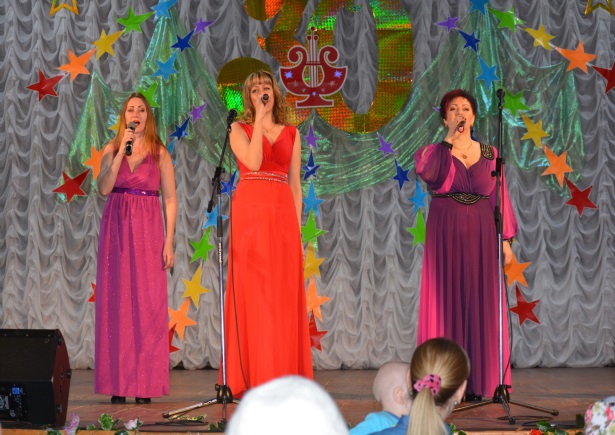 25 апреляИркутская обл.,г.Тайшет, ул.Мира,4 Межпоселенческий Районный Дом культуры «Юбилейный»Концертная программа с участием творческих коллективов РДК «Юбилейный»Директор Радионова В.Е.Тел:2-63-662Праздничная концертная программа, посвященная Дню Победы «Слава тебе, победитель – солдат!»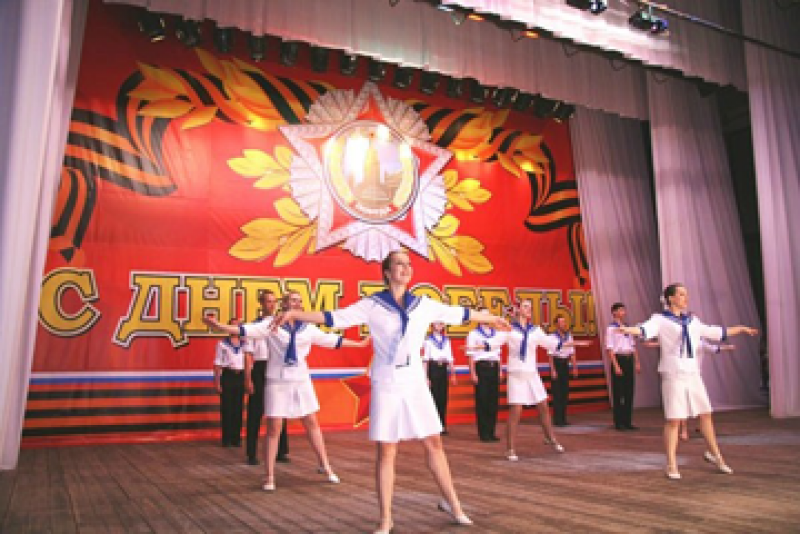 8 маяИркутская обл.,г.Тайшет, ул.Мира,4 Межпоселенческий Районный Дом культуры «Юбилейный»Концертная программа с участием творческих коллективов РДК «Юбилейный»Директор Радионова В.Е.Тел:2-63-663Проведение митингов в День Победы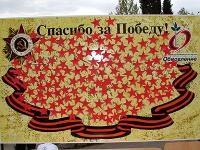 9 маяПлощадь «Юбилейная» г.Тайшет, мемориалыМитинги у мемориаловДиректор Радионова В.Е.Тел:2-63-66Праздничная программа, посвященная Международному дню защиты детей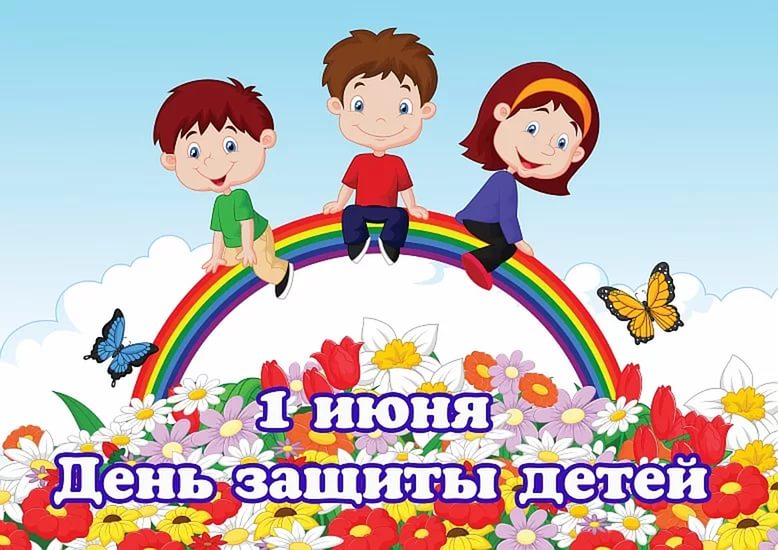 01 июняИркутская обл.,г.Тайшет, ул.Мира,4 Межпоселенческий Районный Дом культуры «Юбилейный»Праздничная программа с участием творческих коллективов РДК «Юбилейный»Директор Радионова В.Е.Тел:2-63-66Праздничная концертная программа, посвященная ко Дню России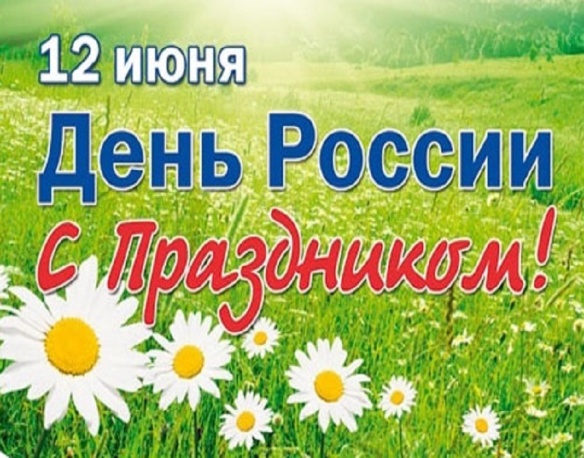 11 июняИркутская обл.,г.Тайшет, ул.Мира,4 Межпоселенческий Районный Дом культуры «Юбилейный»Концертная программа с участием творческих коллективов РДК «Юбилейный»Директор Радионова В.Е.Тел:2-63-66Фестиваль декоративно-прикладного творчества «Бюрюса –Фест»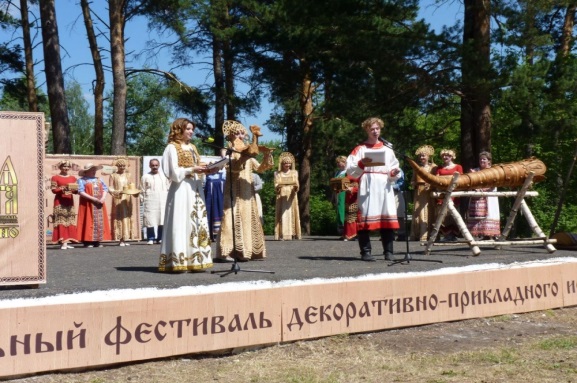 25 июняЦКиК «Надежда»Выставка традиционных народных ремесел, бытующих на территории Тайшеского районаДиректор Ляуданскене М.А.Тел: 89646556810